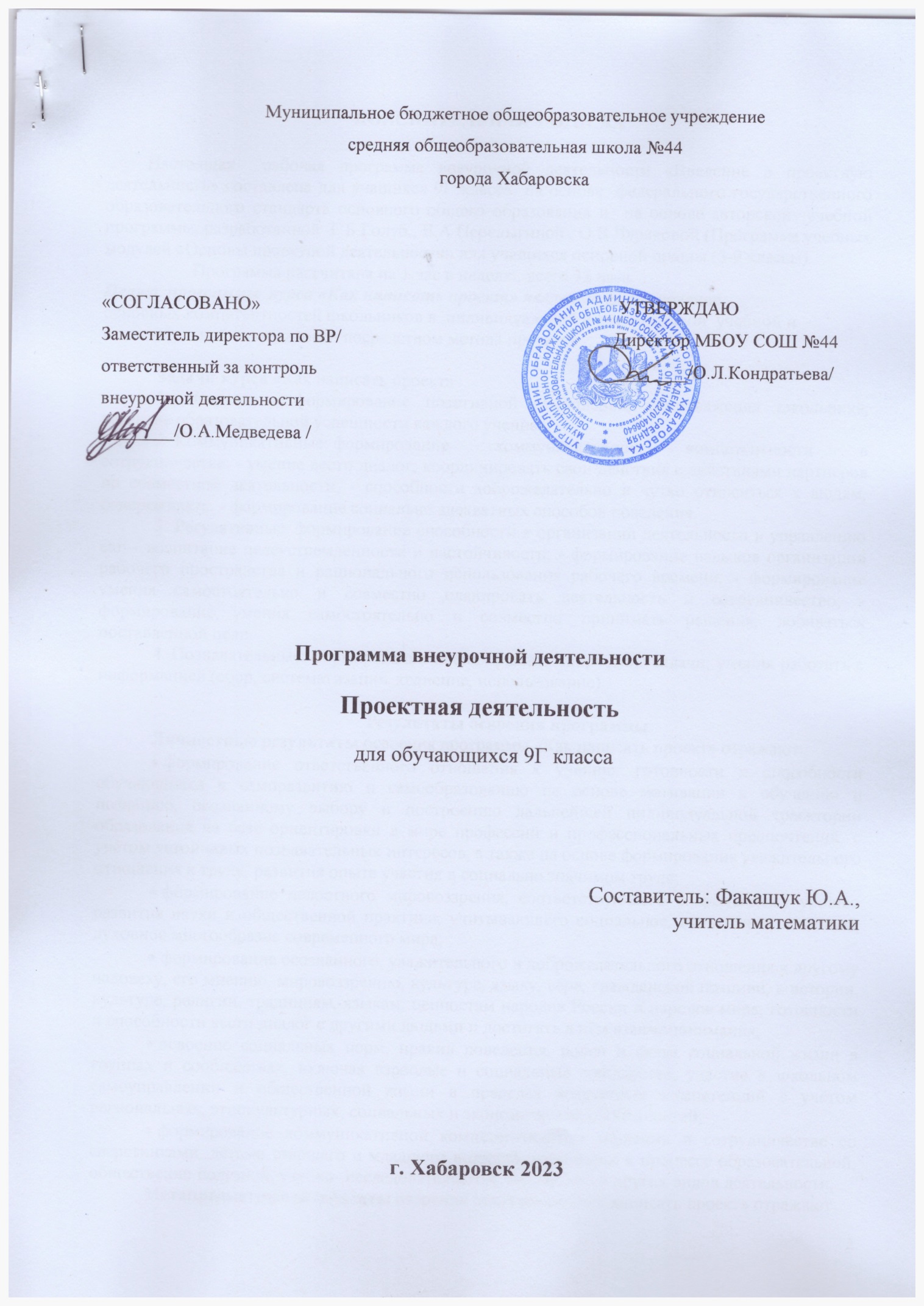 ПОЯСНИТЕЛЬНАЯ ЗАПИСКАНастоящая  рабочая программа внеурочной деятельности «Проектная деятельность» составлена для учащихся 9Г класса  на основе  федерального государственного образовательного стандарта основного общего образования и  на основе авторской  учебной программы, разработанной  Г.Б Голуб., Е.А Перелыгиной., О.В Чураковой (Программа учебных модулей «Основы проектной деятельности» для учащихся основной школы (5-9 классы).            Программа рассчитана на 1 час в неделю, всего 32 часа.  Целью  программы  курса является формирование основных компетентностей школьников в  индивидуальной и коллективной  учебной и познавательной деятельности посредством метода проектов. Задачи курса «Как написать проект»1. Личностные: формирование позитивной самооценки, самоуважения школьника, развитие образовательной успешности каждого ученика.2. Коммуникативные: формирование коммуникативной компетентности в сотрудничестве: - умение вести диалог, координировать свои действия с действиями партнеров по совместной деятельности; - способности доброжелательно и чутко относиться к людям, сопереживать; - формирование социально адекватных способов поведения.3. Регулятивные: формирование способности к организации деятельности и управлению ею: - воспитание целеустремленности и настойчивости; - формирование навыков организации рабочего пространства и рационального использования рабочего времени; - формирование умения самостоятельно и совместно планировать деятельность и сотрудничество; - формирование умения самостоятельно и совместно принимать решения, добиваться поставленной цели.4. Познавательные: формирование умения решать творческие задачи; умения работать с информацией (сбор, систематизация, хранение, использование).Результаты освоения программыЛичностные результаты освоения программы «Как написать проект» отражают: формирование ответственного отношения к учению, готовности и способности обучающихся к саморазвитию и самообразованию на основе мотивации к обучению и познанию, осознанному выбору и построению дальнейшей индивидуальной траектории образования на базе ориентировки в мире профессий и профессиональных предпочтений, с учётом устойчивых познавательных интересов, а также на основе формирования уважительного отношения к труду, развития опыта участия в социально значимом труде; формирование целостного мировоззрения, соответствующего современному уровню развития науки и общественной практики, учитывающего социальное, культурное, языковое, духовное многообразие современного мира; формирование осознанного, уважительного и доброжелательного отношения к другому человеку, его мнению, мировоззрению, культуре, языку, вере, гражданской позиции, к истории, культуре, религии, традициям, языкам, ценностям народов России и народов мира; готовности и способности вести диалог с другими людьми и достигать в нём взаимопонимания; освоение социальных норм, правил поведения, ролей и форм социальной жизни в группах и сообществах, включая взрослые и социальные сообщества; участие в школьном самоуправлении и общественной жизни в пределах возрастных компетенций с учётом региональных, этнокультурных, социальных и экономических особенностей; формирование коммуникативной компетентности в общении и сотрудничестве со сверстниками, детьми старшего и младшего возраста, взрослыми в процессе образовательной, общественно полезной, учебно- исследовательской, творческой и других видов деятельности;Метапредметные результаты освоения программы «Как написать проект» отражают: умение самостоятельно определять цели своего обучения, ставить и формулировать для себя новые задачи в учёбе и познавательной деятельности, развивать мотивы и интересы своей познавательной деятельности; умение самостоятельно планировать пути достижения целей, в том числе альтернативные, осознанно выбирать наиболее эффективные способы решения учебных и познавательных задач; умение соотносить свои действия с планируемыми результатами, осуществлять контроль своей деятельности в процессе достижения результата, определять способы действий в рамках предложенных условий и требований, корректировать свои действия в соответствии с изменяющейся ситуацией; умение оценивать правильность выполнения учебной задачи, собственные возможности её решения; владение основами самоконтроля, самооценки, принятия решений и осуществления осознанного выбора в учебной и познавательной деятельности; умение определять понятия, создавать обобщения, устанавливать аналогии, классифицировать, самостоятельно выбирать основания и критерии для классификации, устанавливать причинно-следственные связи, строить логическое рассуждение, умозаключение (индуктивное, дедуктивное и по аналогии) и делать выводы; умение создавать, применять и преобразовывать знаки и символы, модели и схемы для решения учебных и познавательных задач; умение организовывать учебное сотрудничество и совместную деятельность с учителем и сверстниками; работать индивидуально и в группе: находить общее решение и разрешать конфликты на основе согласования позиций и учёта интересов; формулировать, аргументировать и отстаивать своё мнение; умение осознанно использовать речевые средства в соответствии с задачей коммуникации для выражения своих чувств, мыслей и потребностей; планирования и регуляции своей деятельности; владение устной и письменной речью, монологической контекстной речью; формирование и развитие компетентности в области использования информационно-коммуникационных технологий (далее ИКТ– компетенции); формирование и развитие экологического мышления, умение применять его в познавательной, коммуникативной, социальной практике и профессиональной ориентации.Предметные результаты освоения программы «Введение в проектную деятельность» с учётом общих требований Стандарта должны обеспечивать успешное обучение на следующей ступени общего образования. Ученик, освоивший курс «Введение в проектную деятельность», должен освоить начальные умения и навыки в проектной деятельности от постановки проблемы до создания портфолио проекта.ОСНОВНОЕ СОДЕРЖАНИЕПод проектом в данной программе  подразумевается специально организованный учителем и самостоятельно выполняемый детьми комплекс действий, завершающихся созданием продукта, состоящего из объекта труда, изготовленного в процессе проектирования, и его представления в рамках устной или письменной презентации. Под методом проектов – технология организации образовательных ситуаций, в которых учащийся ставит и решает собственные проблемы, а также как технология сопровождения самостоятельной деятельности учащегося.Курс «Как написать проект» не является систематическим и сквозным, а состоит из отдельных модулей: «От проблемы к цели», «Работа с информационными источниками», «Создание публикаций», «Использование ИКТ в работе над проектом», «Презентация продукта. Основы риторики и публичное выступление», «Анализ результатов работы».Учебный модуль «От проблемы - к цели» нацелен не на освоение знаний о том, как можно решать проблему, а на освоение таких способов деятельности, как анализ ситуации и анализ проблемы, постановка цели, анализ ресурсов, планирование деятельности, учет рисков и других. Эти способы деятельности являются теми ресурсами, овладение которыми необходимо для формирования ключевой компетентности учащегося по решению проблем.Направление работы учителя определяется психолого-педагогическими особенностями возраста подростков 7-8 классов и имеет целью формирование умений работать над проблемой.Учебный модуль «Работа с информационными источниками» предназначен не только для выработки навыков поиска информации в справочной литературе вообще, но и, что главное, для того, чтобы учащийся получил опыт поиска информации, необходимой для решения проблемы.Учебный модуль «Создание публикаций» помогает учащимся разобраться с видами публикаций, научиться грамотно их составлять и оформлять.Учебный модуль «Использование ИКТ в работе над проектом» позволяет сформировать пользовательские навыки, являющиеся неотъемлемым элементом функциональной грамотности. Это достигается не через рутинные упражнения, а через  осознанное применение уже известных программных продуктов к результатам своей работы.Учебный модуль «Презентация продукта. Основы риторики и публичное выступление»  развивает у учащихся навыки самопрезентации, публичного выступления, умения представить свою точку зрения или результаты собственного труда в наиболее выгодном свете. Это способствует формированию  у  учащихся коммуникативной компетенции.Учебный модуль «Анализ результатов работы» предназначен для формирования у учащихся умений оценивать результат и процесс своей деятельности. Анализ (самоанализ) объективных и субъективных причин неудач, неожиданных последствий деятельности, понимание ошибок усиливает мотивацию для дальнейшей работы, например, формирует личный интерес к новому знанию, если ситуацию «провала» проекта создала неудачно подобранная информация. Подобная рефлексия позволяет сформировать оценку (самооценку) окружающего мира и себя в микро - и макросоциуме.Краткое содержание курса.	Введение в образовательную программу	Что такое «проектная деятельность»? Определение проектной деятельности. Цель и содержание. Задачи курса. Основоположник Дж. Дьюи. Развитие проектной деятельности в России и за рубежом. Виды проектов и их особенности. Информационный проект, исследовательский проект, практико-ориентированные проекты, социальные проекты.Классификация проектов по доминирующей деятельности, по комплексности и характеру контактов: монопроекты,  межпредметные;  по продолжительности: мини-проекты, краткосрочные, недельные, годичные.	Требования к уровню подготовки: Знать: -  виды проектов;- классификацию проектов- особенности и структуру информационного проекта.	От проблемы  - к цели	Постановка проблемы. Проблема – как противоречие реального и желаемого. Причины возникновения проблем. Выбор темы информационного проекта. Понятие проблемной ситуации. Анализ проблемной ситуации. Постановка проблемы. Целеполагание. Цель и требования к ее формулировке: измеримость, конкретность, достижимость, прозрачность, реалистичность. Цели, приследуемые при работе над информационным проектом. Понятие результата. Результаты работы с информационным проектом.Планирование деятельности. Постановка задач, адекватных цели. Пошаговое представление (планирование) деятельности. Хронологическая последовательность действий и расчет времени, необходимого для их выполнения.«Дневник исследователя». Создание визитной карточки проекта, заполнение дневника исследователя, создание базы данных и электронных рабочих папок для хранения результатов работы по проекту.Анализ ресурсов. Понятие ограниченности ресурсов. Виды ресурсов, полезных для работы с информационным проектом.Практическая работа № 1  Составление дневника исследования.	Требования к уровню подготовки: Знать: -     методы анализа проблемной ситуации,-     методы постановки цели, формирования задач.Уметь:формулировать цель на основании заданной проблемы;выстраивать в хронологической последовательности действия (шаги) для достижения поставленной цели;	Работа с информационными источниками	Виды информационных источников. Справочники, учебники, статьи, монографии, архивные документы, статистические материалы, Интернет, электронные издания, радио и телевизионные источники и др.Работа с каталогами. Организация информации в каталоге. Виды каталогов. Параметры поиска информации в каталоге. Работа со справочной литературой. Виды справочной литературы. Способы размещения информации в справочной литературе. Поиск и отбор информации. Оформление ссылок  Способы первичной обработки информации. Чтение текста с маркированием. Работа с терминами и понятиями. Коллажирование как способ обработки первичной информации. Использование электронных энциклопедий. Содержание электронных  энциклопедий; приёмы поиска информации в подобных источниках. Работа со статистическим материалом. Статистические таблицы и приемы работы с ними. Дизайн информации. Представление информации в виде таблиц, схем, графиков, гистограмм и диаграмм. Оформление числовых данных.	Требования к уровню подготовки: Знать: виды информационных источников;способы обработки информации;виды публикаций;Уметь:пользоваться различными видами информационных источников;искать информацию по заданному параметру;сопоставлять информацию  из разных источников;	Создание публикаций	Виды публикаций. Реферат, тезисы, статья, буклет, монография, доклад, бюллетень, исследовательская работа и их различия.Реферат. Структура реферата. Оглавление, введение, основная часть, заключение, список литературы, рецензия и их функции. Требования к оформлению реферата. Оформление титульного листа, оглавления, введения, заключения, основной части, ссылок, заголовков, списка  литературы, нумерация разделов.Критерии оценивания реферата. Актуальность, логичность и системность изложения, взаимосвязанность основных вопросов, полнота раскрытия темы в соответствии с планом, творчество и самостоятельность автора при написании реферата, научный язык изложения, глубина анализа, изложение целей и задач, наличие обзора источников, соответствие оформления  работы требованиям.Тезисы. Цель написания тезисов информационных проектов, структура, требования, критерии оценивания.Практическая работа№ 2  Составление тезисов. 	Требования к уровню подготовки: Знать: виды публикаций;основные правила написания реферата и тезисов;-     требования к оформлению реферата;-     критерии оценивания реферата.Уметь: оформлять продукт исследовательской деятельности в форме реферата;-     составлять тезисы. 	Представление информацииОформление портфолио проекта. Задачи портфолио; состав портфолио проекта. Содержание информации. Объем информации в зависимости от вида публикаций. Построение предложений. Расположение информации на странице. Оформление ссылок  Действия при оформлении ссылок. Библиографические правила цитирования источников.Создание библиографического описания первоисточников при цитировании документов в различной форме. Дизайн информации. Представление информации в виде таблиц, схем, графиков, гистограмм и диаграмм. Оформление числовых данных. 	Требования к уровню подготовки: Знать: нормы публичного выступления;методы оформления портфолио, ссылок.Уметь: -    оформлять портфолио;-    оформлять ссылки и численные данные.	Презентация продукта.              Презентация в виде доклада с иллюстрациями; раздача изданного информационного бюллетеня; представление веб-сайта с результатами исследования.Составление текста к публичному выступлению. Разработка темы на уровне идей и плана речи. Метод Ломоносова. «Дерево идей». План и цель выступления. Обязательные части публичного выступления. Нормы этикета.Вербальные и невербальные формы передачи информации. Элементы вербальной коммуникации, влияющие на восприятие речи (темп, тембр голоса, громкость, четкость и т.д.). Элементы невербальной коммуникации (выражение лица, жесты, поза, зрительный контакт, внешность, личное пространство). Сочетание вербальной и невербальной информации, некоторые правила этикета выступающего. Нормы речи при публичном выступлении.Методы привлечения внимания  аудитории. Риторические приемы, позволяющие сделать речь более удобной для восприятия (анафора, период, повтор, риторический вопрос, сравнение, и др.) Целесообразность использования риторических приемов. Мера красоты и доступности в речи (логическое и эстетическое начала публичного выступления).  Работа с вопросами. Для чего мы спрашиваем? Виды вопросов в зависимости от их цели и формы. Виды ответов по форме. Речевые формулы задания вопросов. Связь цели и формы вопроса. Поведение выступающего при вопросах. Форма вопроса и форма ответа. Публичное выступление. Представление работ.Практическая работа № 3 Составление вопросов к реферату. Конференция.	Требования к уровню подготовки: Знать: -     формы передачи информации;-     допустимые речевые обороты;-     методы привлечения внимания в аудитории.Уметь: -     составлять текст к публичному выступлению;-     составлять вопросы к реферату;-     создавать статичную  презентацию в качестве поддержки к выступлению	Анализ результатов работы	Понятия «отметка», «оценка», «контроль». Различия приведенных понятий. Эталоны и оценочные шкалы. Способы оценивания работ. Критерии  и процедура оценивания. Оценка и самооценка.  «Сильные» и «слабые» стороны работы и их анализ. Успех  и как его добиться. Неудача, или как преодолеть трудности и избежать неудач. Оценка собственного продвижения.Требования к уровню подготовки: Знать: -     способы оценивания проекта.Уметь: оценивать сильные и слабые стороны проекта на основании известных характеристик. КАЛЕНДАРНО-ТЕМАТИЧЕСКОЕ ПЛАНИРОВАНИЕСписок используемых источниковВеликанова А.В., Мокраусов И.В., Севостьянова О.В., Перелыгина Е.А., Чуракова О.В. Технология развития критического мышления через чтение и письмо. Дебаты. Портфолио/ Серия «Компетентностно-ориентированный подход к образованию: образовательные технологии». Вып. 2. – Самара: Изд-во «Профи», 2002.Голуб Г.Б., Чуракова О.В. Метод проектов как технология формирования ключевых компетентностей учащихся. – Самара, 2003.Кохтев Н.Н. Ораторская речь: стиль и композиция. – М., 1992.Круглова О.С. Технология проектного обучения// Завуч. – 1999. – №6. – С.90-94.Минеева С. А. Основы мастерства устного выступления: Как подготовить полемиста. – Пермь, 1991.Панфилова А.П. Деловая коммуникация в профессиональной деятельности. – СПб., 2001.Предраг М. Как проводить деловую беседу. – М., 1987.Радомский В.М. Методы развития творческой активности: Учебное пособие. – Самара, 1994.Чуракова О.В. Ключевые компетенции как результат общего образования. Метод проектов в образовательном процессе: Дидактические материалы для обучения педагогов/ Серия «Компетентностно-ориентированный подход к образованию: образовательные технологии». Вып. 1. – Самара: Изд-во «Профи», 2002.Шмелькова Л.В. Цель – проективно-технологическая компетентность педагога// Школьные технологии. – 2002. – №4.Ядов В.А. Социологическое исследование: методология, программы, методы. – Самара: Изд-во Самарского университета, 1995.№РазделТемаКол-во часовДата1Введение в образовательную программуТема 1. ВведениеТема2. Что такое «проектная деятельность»?Тема 3. Виды проектов и их особенности.Тема 4.  Классификация проектов4Сентябрь2,9,16,232От проблемы   к целиТема 1.  Постановка проблемы.Тема 2. Выбор темы информационного проектаТема 3. Целеполагание. Тема 4. Планирование деятельности. Тема 5. «Дневник исследователя»530, Октябрь7, 21,28,Ноябрь115Работа с информационными источникамиТема 1. Виды информационных источниковТема 2. Работа с каталогами Тема 3. Работа со справочной литературойТема 4. Использование электронных ресурсов Тема 5. Работа со статистическим материалом518Декабрь2,9,16,234Создание публикацийТема 1. Виды публикацийТема 2. Реферат. Структура реферата.Тема 3. Оформление реферата.Тема 4.  Критерии оценивания реферата.Тема 5.  Тезисы.5Январь13,20,27 Февраль3,10 5Представление информацииТема 1. Оформление портфолиоТема 2.  Содержание информацииТема 3.  Оформление ссылок Тема 4. Библиографические правила цитирование источниковТема 5. Дизайн информации517Март2,9,16,236Презентация продукта Тема 1. Формы презентацииТема 2. Составление текста к публичному выступлению.Тема 3. ЧТО и КАК мы говорим. Тема 4. Допустимые речевые обороты Тема 5. Методы привлечения внимания в аудиторииТема 6. Работа с вопросами630Апрель6, 20,27Май4,117Анализ результатов работыТема 1. Понятия «отметка», «оценка», «контроль».Способы оценивания работ. Тема 2. Критерии и процедура оценивания.218,25Итого32